The Children's Book Council of Australia, WA Branch, provides financial assistance to local libraries and other arts organisations to assist in conducting Children’s® Book Week (CBW) events each year.  This assistance can only be used to go towards the costs of author, illustrator and storyteller sessions in metropolitan and regional areas.  Regional and small country libraries may also include travel costs as part of their funding application.  Libraries must be current institutional members of the CBCA WA Branch to apply for funding.  See here for membership information.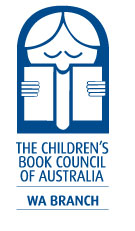 This financial assistance is made possible through fundraising by the CBCA WA Branch and funding from The State Government of Western Australia through the Department of Local Government, Sport and Cultural Industries.The Children's Book Council of Australia (CBCA) is a volunteer run, not for profit organisation and is comprised of state branches of individual members who are passionate about children's and young adult literature.  For more information about the CBCA WA Branch go to https://wa.cbca.org.au/How is the Author/Illustrator/Storyteller selected?Local libraries select children’s authors, illustrators or storyteller (artists) to conduct sessions during CBW.  Libraries negotiate fees and conditions directly with the artist.  The CBCA WA is not involved in the selection, recommendation, or procurement of services of artists for CBW.  WA public libraries can visit the CBCA WA Branch website ->Resources->Authors and Illustrators https://wa.cbca.org.au/wa-authors-illustrators.html or Writing WA http://www.writingwa.org/ to search for authors, writers, illustrators and storytellers; or the Society for Book Writers and Illustrators (Australia West) https://australiawest.scbwi.org for more information about WA authors and illustrators.  The CBCA WA Branch also runs an annual public event in March, A Night with Our Stars, introducing established and emerging authors and illustrators. See https://wa.cbca.org.au/a-night-with-our-stars.htmlAre there any requirements that that artists must comply with?Yes. All artists that receive financial assistance through CBCA WA must provide proof of a current police clearance or Working With Children Check. For more information about WWCC see: https://workingwithchildren.wa.gov.au/ and refer to Category 18 (xviii): a children’s entertainment or party service for all paid workers working with children. These include artists, coordinators and relevant staff.  This is a requirement that applies to any project where individuals or groups of people will be working with or near young people under 18.  Working With Children Check forms are also available from all Australia Post offices.  Where do I find out about fees for authors and illustrators?Go to the Australian Society of Authors website for rates and conditions at https://www.asauthors.org.au/rates-of-pay/#SCHOOL%20APPEARANCESThe rates cited in the EOI are based on school rates as the main audience for BW events are schools and several libraries run sessions both in-house as well as tour authors/illustrators to their local schools.  Please be aware that some authors and illustrators may quote higher rates (as per ASA rates for literary festivals etc. or if negotiating with booking agents.)  When engaging authors, ensure that all fees and costs are clearly set out and agreed to by both parties in writing or in a contract.   How much can I apply for?Libraries in the metropolitan area can apply for assistance up to $2,200 while libraries in regional areas can apply for assistance up to $3,200.  These amounts can only be spent on the artists’ fees and, in the case of regional libraries, artists’ travel costs. This financial assistance is not intended to fully cover all costs incurred for artists’ sessions but to support libraries offering a program.  Country centres can also apply for additional outreach funding.  (See below)Who can apply for assistance for outreach programs to small country towns or remote communities?Large country regional libraries can apply for additional assistance to tour an artist to small country towns or remote communities in their locality.  Libraries must demonstrate that the program will reach new audiences, particularly remote and isolated communities.Can I expect to receive the total financial assistance that I apply for?No.  Funding may only be partly allocated, that is, applicants may receive a percentage of the total amount applied for.  This is dependent on the number of applications received and will vary annually.  Libraries will usually be advised of their funding application within six to eight weeks of submission.    Can the financial assistance be used to pay for artists to run sessions in schools or after school hours, that is, family or community sessions?Yes.  Some libraries may not be able to host large numbers of students and will need to take the visiting author/illustrator to the school.  Sessions for parents and children to attend together after school or on weekends are also encouraged.Can this assistance be used to pay for the artists’ hotel or meal costs?No.  Libraries must pay all other expenses such as accommodation, meals and booking agents’ fees.  Financial assistance goes towards the artist’s fees and travel costs (country areas only).  Are there any sponsorship requirements that I must comply with?Yes, these are outlined in the confirmation information that you will receive. There are two essential requirements that all recipients must comply with: -Acknowledging Funding BodiesAll recipients must acknowledge funding bodies as outlined in written confirmation documentation. The Department of Local Government, Sport and Cultural Industries and CBCA WA Branch must be acknowledged wherever possible including, but not limited to, print material, advertising, verbal acknowledgement, social media, online marketing, press releases and signage. Acquittal ReportAll recipients must complete an acquittal report on the CBCA WA Children’s Book Week Reporting Portal https://bookweekreporting.azurewebsites.net  The report must be submitted within 6 weeks of completing the Children’s® Book Week program.  To log on to the portal participants enter the CBCA WA membership number  eg. WA123Any queries email: 	wa@cbca.org.au			Att: Children’s Book Week Expression of Interest    